Imprimé de demande de subvention CRSTInvestissement (hors Plan Isolation et Immobilier d’entreprises)Cet imprimé a pour objet de faciliter la demande de subvention du maitre d’ouvrage et de permettre aux services régionaux d’apprécier le respect des conditions et des modalités définies dans le Contrat. Ce formulaire, accompagné des pièces composant le dossier (précisées en annexe), sera à transmettre au Syndicat de Pays.Version numérique à solliciter auprès du Syndicat de Pays.IDENTIFICATION DE L’OPERATIONIntitulé de l’opération : Mesure du Contrat :Commune d’implantation de l’équipement :MAITRE D’OUVRAGENom du maitre d’ouvrage (raison sociale) :Adresse : Personne en charge du dossier : En qualité de : Téléphone : 	Courriel : Je soussigné(e) (nom-fonction)……………………………………………………………… en qualité de maître d‘ouvrage, sollicite une subvention du Conseil régional et atteste sur l’honneur l’exactitude des renseignements contenus dans le présent formulaire, notamment l’engagement en matière de performance énergétique, le respect des conditions et le cas échéant l’atteinte des spécificités justifiant la demande de bonification.Le 					                      SignatureOPPORTUNITÉ DU PROJETIndiquer tout élément permettant d’apprécier la demande (éléments de contexte, objectifs, public visé …) RESUME DESCRIPTIF DU PROJET OBJET DE LA DEMANDE DE FINANCEMENT (10 lignes maximum)NATURE EXACTE DES DEPENSES  FAISANT L’OBJET DE LA DEMANDE DE FINANCEMENTFONCTIONNEMENT / MODE DE GESTION (le cas échéant) Mode de gestion envisagé (directe, délégation de service public, moyens humains affectés …) :Budget prévisionnel de fonctionnement envisagé : L’attribution d’une subvention régionale d’investissement n’engage aucunement la Région dans le financement du fonctionnement afférent.Le maitre d’ouvrage déclare avoir la capacité à couvrir un éventuel déficit de fonctionnement.CONDITIONNALITES PERFORMANCE ENERGETIQUEL’aide régionale pour les projets de réhabilitation de bâtiments est conditionnée à l’atteinte du label BBC rénovation ; ou à défaut à un gain de 100 kWh/m2/an conjugué à la classe énergétique C après travaux.Les projets de construction neuve sont des bâtiments basse consommation (respect de la réglementation thermique en vigueur).Les annexes 2 et 3 sont à compléter pour une réhabilitation.INSERTION (pour les projets dont le coût est supérieur à 500 000 € HT) Projets dont le coût est supérieur à 500 000€ HT :- Nombre total d’heures travaillées (à compléter) :- Nombre d’heures prévues dans le cadre de clauses d’insertion (à compléter):Opération de réhabilitation thermique de logements sociaux :  Si le loyer augmente : réduction de la quittance globale du locataire de 10% COMPATIBILITE TRAME VERTE ET BLEUETout projet d’aménagement, quel qu’il soit, doit démontrer, carte de localisation à l’appui, qu’il ne porte pas atteinte à la trame verte et bleueCarte de localisation en dehors d’un corridor écologique à annexer, ou démontrer la mise en place de mesures compensatoires s’il n’existe pas d’alternativeSPECIFICITÉS JUSTIFIANT UNE BONIFICATION Cocher la ou les cases correspondant à la demandePERFORMANCE ENERGETIQUE Le projet immobilier intègre-t-il un des critères énergétiques suivants?  Un système de chauffage utilisant majoritairement le bois ou la géothermieSi oui : annexe 4 à signer par le maître d’ouvrage Une masse significative de matériaux bio-sourcés (végétal ou animal) y compris des matériaux isolants pour lesquels il existe des règles professionnelles Si oui : annexe 4 à signer par le maître d’ouvrage, avec à l’appui tableau en version électronique à demander au Pays ou à l’Agglomération, à renseigner et signer par le maitre d’œuvre ou énergéticien Une très faible consommation d’énergie (a minima passif ou énergie positive pour le neuf, classe énergétique A en rénovation)Si oui : annexe 4 à signer par le maître d’œuvre pour une constructionPROJET AGRICOLE Nouvel Installé (depuis moins de 5 ans)Si c’est le cas, date d’installation : Agriculteur biologiqueLe maître d’ouvrage doit être en possession de la certification afférente.MATERIAUX PERMEABLES DANS LES PROJETS D’AMENAGEMENT Surface significative couverte de matériaux perméablesIMMOBILIER D’ENTREPRISES Reconversion de fricheL’immobiliser d’entreprise fait l’objet d’un formulaire spécifique à demander au Pays ou l’AgglomérationENFANCEGestion assurée par une association (mentionner son nom) :Opération disposant de personnels dédiés et d’un projet d’établissement spécifique à l’accueil d’enfants handicapés Offre de services pour les parents en horaires atypiques (indiquer les horaires) :Organisation du service permettant l’accueil des enfants de parents en insertion ou en formation professionnelle (détailler) :Gestion éco responsable (label éco-crèche, démarche écolo-crèche ou équivalent)Le maître d’ouvrage doit être en possession du label ou d’un document attestant la gestionPLAN DE FINANCEMENT PRÉVISIONNEL D’INVESTISSEMENTEn HT si récupération de la TVA ou en TTCDate prévisionnelle de démarrage de l’opération : Plan de financement prévisionnel d’investissement :*uniquement sur présentation d’une attestation de non récupération de TVA sur l’opération du comptableNota Bene : Les travaux d’amélioration de la performance énergétique des bâtiments sont éligibles au dispositif des Certificats d’Économie d’énergie (CEE). Ce dispositif vous permet de valoriser vos opérations en vendant ces certificats. Vous pouvez notamment valoriser vos CEE avant tout commencement des travaux sur le site internet NR Pro.fr, ou auprès de tout opérateur concerné par ce dispositif (fournisseurs d’énergie notamment). Pour tout renseignement, vous pouvez contacter l’espace info énergie de votre département.LISTE DES PIÈCES DE BASE À JOINDRELe présent formulaire régional dûment complété Délibération du maître d’ouvrage public approuvant la dépense et sollicitant la subvention régionale ;Pièces justificatives des dépenses : PV de la Commission d’appels d’offres ou délibération approuvant les dépenses suite aux résultats de la consultation des entreprises ou devis ;Plan (de situation, de masse) ;Autorisation d’urbanisme accordée (le cas échéant) ;Fiche financière accompagnée d’un RIB (cf Annexe 1).Attestation de non récupération de la TVA sur l’opération (le cas échéant)Attestation de classe énergétique d’un bâtiment existant (Cf. Annexe 2) ;Attestation sur l’honneur de classe énergétique prévisionnelle après travaux (Cf. Annexe 3) ;Le cas échéant, attestation sur l’honneur permettant d’obtenir une bonification énergie/climat (Cf. Annexe 4)Dans le cas d’un projet d’aménagement : Carte de localisation en dehors d’un corridor écologique, ou démonstration de la mise en place de mesures compensatoires s’il n’existe pas d’alternativeAUTRES PIECESSe reporter aux cadres de référence.SI LE MAITRE D’OUVRAGE OU ORGANISME GESTIONNAIRE EST UNE ASSOCIATION Comptes financiers (comptes de résultats – bilan de l’exercice écoulé – budget prévisionnel de l’exercice en cours),Liste des concours financiers publics dont le demandeur a bénéficié au cours des 3 dernières années.Annexe 1FICHE FINANCIERE A RENSEIGNER, ACCOMPAGNÉE D’UN RIB Raison sociale (en entier) :  	Statut juridique 		 Association 		 Commune		 Entreprise		 EPCI		 Etablissement public		 Etat		 Lycée		 Personne		 Région		 Département		 SEM		 Autres (Syndicat Mixte,…)Nom et Prénom de la personne responsable : 	(à remplir impérativement) Président de l’association Maire de la Commune Président de l’Entreprise Président de l’EPCI Président de l’Etablissement public Proviseur du Lycée Président de Région Président du Département Président de la SEMSes autres Titres : 	Numéro de SIRET : 		Code APE : 		  Adresse : 	Code postal :  		Ville : 	N° de téléphone : 	  N° de fax : 	Adresse Mail : 	    REFERENCES BANCAIRES (joindre obligatoirement un RIB ou un RIP)Etablissement : 	 Compte :  				 		 	 Code Banque 	Code guichet 	n° de compte 	Clé RIBANNEXE 2 : ATTESTATION DE CLASSE ENERGETIQUE D’UN BATIMENT EXISTANT Je soussigné « nom du représentant du bureau d’étude » mandaté par « nom du mandataire du bureau d’étude » certifie avoir réalisé un Diagnostic de Performance Energétique avant travaux pour l’opération concernant :« Intitulé de l’opérationAdresse de l’opération »Je certifie que ce bâtiment dispose avant travaux :De la classe énergétique  « _ _ _ _ »Et d’une consommation1  de  « _ _ _ _ kWh/m²/an»Date :Signature du représentant du bureau d’étude thermique :Consommations d’énergie primaire liées à l’éclairage, à la bureautique, au chauffage, à la production d’eau chaude sanitaire, au refroidissement, aux ascenseurs et aux autres usages tel que définie par l’arrêté du 6 septembre 2006 et l’arrêté du 7 décembre 2007.ANNEXE 3 :Attestation sur l’honneur de classe énergétique prévisionnelle après travauxJe soussigné « nom du représentant du bureau d’étude » mandaté par « nom du mandataire du bureau d’étude » atteste sur l’honneur que les investissements concernant« Intitulé de l’opérationAdresse de l’opération »ont été définis de façon à atteindre la performance énergétique suivante :Classe énergétique visée après travaux1 : «_ _ _ _»                             Economie d’énergie réalisée :Je certifie que les informations fournies dans la présente attestation sont complètes, sincères et véritables.Date :Signature du représentant du bureau d’étude thermique :1 C, B ou A. Pour bénéficier de la subvention régionale la classe énergétique ne peut être inférieure à C avec un gain de 100 kWh/m²/an.ANNEXE 4Attestation de mise en œuvre permettant de solliciter une bonification de subventionJe soussigné « nom – prénom, qualité » représentant « nom de la collectivité maître d’ouvrage » atteste sur l’honneur  que le bâtiment suivant :« Intitulé de l’opération Adresse de l’opération »A fait ou va faire l’objet d’un raccordement à un réseau de chaleur mobilisant la ressource bois-énergie Utilise un système de chauffage mobilisant la ressource bois-énergie (chaudière…) Utilise un système de chauffage par géothermieFait l’objet de travaux permettant d’atteindre la part de matériaux biosourcés suivante minimale de :18 Kg/m² pour des logements, équipements publics9 Kg/m² pour des bâtiments à vocation industrielleDans le cas d’une construction, présente une très faible consommation d’énergie :Bâtiment passifBâtiment à énergie positiveJe certifie que les informations fournies dans la présente attestation sont complètes, sincères et véritables.En outre, j’autorise par cette attestation, le Conseil Régional du Centre- Val de Loire, ou tout mandataire à effectuer une visite de contrôle, sous réserve de prise de rendez-vous préalable.Date :…/…/……Signature du représentant du maître d’ouvrage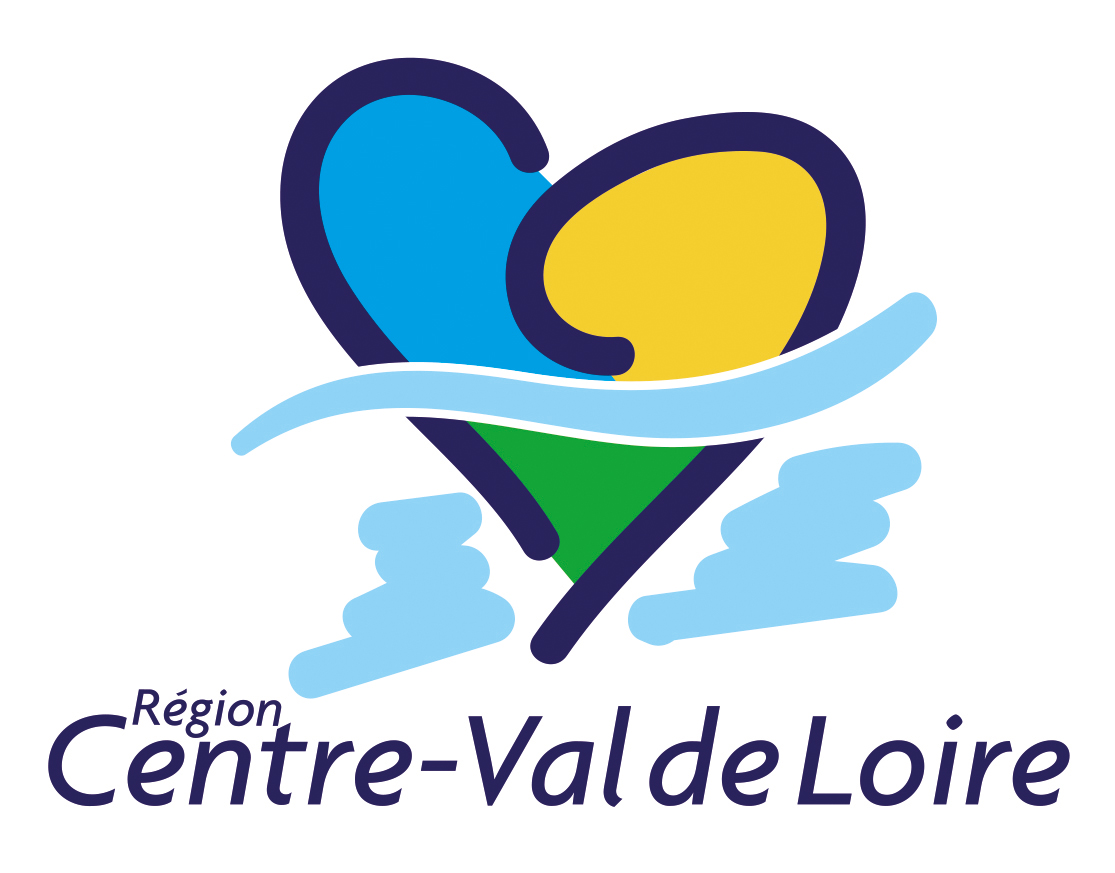 DEMANDE DE SUBVENTIONcontrat rÉgionalde solidaritÉ territorialePAYS DE LA CHÂTRE EN BERRYDépenses                         HT ou  TTC*Dépenses                         HT ou  TTC*RecettesRecettesEtudesAcquisition foncière et/ou immobilièreTravaux de construction ou de réhabilitationAménagements intérieursEquipement (mobilier)Honoraires (maîtrise d’œuvre,…)Région CRSTSubvention de baseBonification (le cas échéant)Etat (à préciser)DépartementAutres (à préciser)AutofinancementTOTAL €TOTAL €Plage de consommations (kWhep/m2/an)(1)Plage de consommations (kWhep/m2/an)(1)Plage de consommations (kWhep/m2/an)(1)Plage de consommations (kWhep/m2/an)(1)Désignation de la classeHabitationLocaux de bureaux, administration, enseignementOccupation continuee : hôpitaux, maisons de retraiteCulturel et sportif : théâtres, salles de sport…A≤ 50≤ 50≤ 100≤ 30BDe 51 à 90De 51 à 110De 101 à 210De 31 à 90CDe 91 à 150De 111 à 210De 211 à 370De 91 à 170DDe 151 à 230De 211 à 350 De 371 à 580De 171 à 270EDe 231 à 330De 351 à 540De 581 à 830De 271 à 380FDe 331 à 450De 541 à 750De 831 à 1130De 381 à 510G450 <750 <1130 <510 <